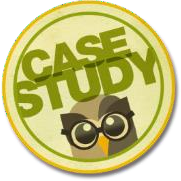 Extract from the specification - what you need to learn:TNCs are important in globalisation both contributing to its spread (global production networks, glocalisation and the development of new markets) and taking advantage of economic liberalisation (out-sourcing and offshoring.)You must:Investigate the role of TNCs and their global significance, using a suitable case study of one TNC.  You may present this information how you wish but you must outline your response to at least Q’s 1-6 that follow:Your task is to investigate the global operations of a large TNC. The aim is to research the structure and significance of a global TNC. You will need to think about the following areas:Organisation – where is HQ?  Is this the same location as production?Core business – what do they do?  Give examples of specific products/services offered.What is the pattern of global production? Where does the TNC operate its production and manufacturing?  Describe the distribution of this (or even locate on a map).Is there a spatial division of labour i.e. offshoring of production? Or does design to manufacture take place in the same location?How has the company grown? Has the country simply created a replica business in other locations e.g. a Tesco store in China is much like a Tesco store in the UK, or has the country grown through mergers and acquisitions (growth through joining together with other companies/buying the competition to increase market share)?Does the company outsource manufacture (other companies to produce their products under contract)? Most fashion retailers use this model e.g. Nike and Adidas.CHALLENGE: Is there any evidence of companies accessing the advantages of economic liberalisation (e.g. the use of trade blocs, FDI.)CHALLENGE: Is there any evidence that the company is spreading its influence through glocalisation by developing products that reflect local tastes and customs e.g. Marvel comics.The following links may be useful:Tesco:	http://www.tescocorporate.com/ General Motors	http://www.gm.com/corporate/ Ford		http://www.ford.com/Disney	http://corporate.disney.go.com/Nike	http://www.nikebiz.com/